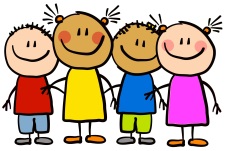 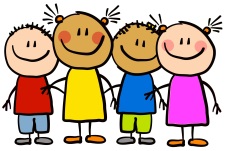 This WeekWelcome back and hello to all of our new children and parents! We hope you have all enjoyed the summer holidays and are ready to start a new year at Nursery? This week we have been busy settling in our existing children to Nursery, whilst helping to settle in our new starters for this academic year. It has been lovely to see lots of new faces join our Nursery and see the children make great friendships. It has also been fantastic to be able to welcome parents back inside Nursery too. This week we have enjoyed sitting and listening to a range of stories and getting to know each other’s names and the space we have around us.We are desperately in need of topping up our spare clothes. If you do have any unwanted spare clothing boy/girl or footwear, please speak to a member of Nursery.  Attendance- 95.4%This WeekWelcome back and hello to all of our new children and parents! We hope you have all enjoyed the summer holidays and are ready to start a new year at Nursery? This week we have been busy settling in our existing children to Nursery, whilst helping to settle in our new starters for this academic year. It has been lovely to see lots of new faces join our Nursery and see the children make great friendships. It has also been fantastic to be able to welcome parents back inside Nursery too. This week we have enjoyed sitting and listening to a range of stories and getting to know each other’s names and the space we have around us.We are desperately in need of topping up our spare clothes. If you do have any unwanted spare clothing boy/girl or footwear, please speak to a member of Nursery.  Attendance- 95.4%Next weekNext week we will be welcoming more new children to our Nursery. We will continue to make new friends and learn all about how to take care of toys and learning about where they belong. Homework will be handed out to children, please complete this and return to a member of staff. We do encourage parents to select a book from nursery to take home to read with their child. Please select a book with your child in the morning before the doors close. Stars of the weekWill be chosen once all children have started Nursery at the end of next week. 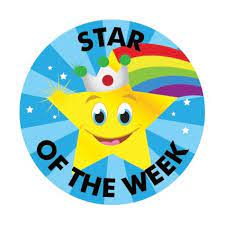 HomeworkHomework will be given out to children on their last day of every week. Please ensure this is physically handed in either by your child or yourself as members of staff do not check children’s bags. If you have lost your home work or did not receive one due to absence, please collect your own copy from the notice board in the entrance to Nursery. HomeworkHomework will be given out to children on their last day of every week. Please ensure this is physically handed in either by your child or yourself as members of staff do not check children’s bags. If you have lost your home work or did not receive one due to absence, please collect your own copy from the notice board in the entrance to Nursery. Reading booksChildren in Nursery are encouraged to select a book from the book box on the carpet area. Children should keep the same book for a week and return these on their last day of Nursery every week. Please ensure you change your child’s book with them in the morning. Reading booksChildren in Nursery are encouraged to select a book from the book box on the carpet area. Children should keep the same book for a week and return these on their last day of Nursery every week. Please ensure you change your child’s book with them in the morning. Reminders Please remember to let staff aware if your child is being collected by a different adult. Please can we ask you tell us the name of the adult collecting the child. Polite reminder that juice is NOT allowed in Nursery or school. Children are to bring in a bottle of water every day to ensure they are kept hydrated. This also applies for lunch boxes too. 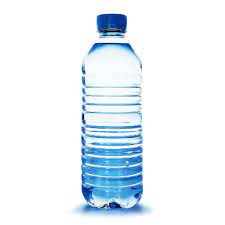 Please ensure you chose your child’s dinner on the interactive whiteboard with them in the morning before leaving them or you notify them if they are a school dinner or packed lunch.Thank you.Reminders Please remember to let staff aware if your child is being collected by a different adult. Please can we ask you tell us the name of the adult collecting the child. Polite reminder that juice is NOT allowed in Nursery or school. Children are to bring in a bottle of water every day to ensure they are kept hydrated. This also applies for lunch boxes too. Please ensure you chose your child’s dinner on the interactive whiteboard with them in the morning before leaving them or you notify them if they are a school dinner or packed lunch.Thank you.